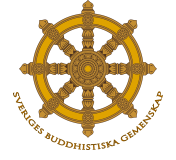 Sveriges buddhistiska gemenskapNYA RUTINER I SAMBAND MED ANSÖKAN OM ORGANISATIONSBIDRAG 2023Inför det kommande året, ber vi varje medlemsorganisation som vill ansöka om organisationsbidraget 2023 att följa de nya rutinerna nedan:Utse en eller två registeransvariga för ert medlemsregister, som ska skriva på ett sekretessavtal med SBG. Avtalet kan laddas ner genom att klicka här. Mejla avtalet tillsammans med en kopia av ert digitala medlemsregister som är förklarat nedan i punkt 2) senast 31 januari 2023 till kansli@sverigesbuddhister.se.Medlemsorganisationernas registeransvarig(a) ska uppdatera föreningens medlemsregister digitalt. Mejla filen i Excelformat till SBG för att föras in i SBG:s centrala register. För er som vill fräscha upp minnet om detta centrala register, klicka här för infodokument och videofilm.
Klicka här för mall i Excelformat med exempel på vilka uppgifter vi behöver. Observera att Excelarket är uppdelad i två flikar. En för ordinarie medlemmar och en för regelbundna besökare. 
Om ni har valt att endast redovisa kategorin ordinarie medlemmar, för att underlätta er administration, ska ni föra in personuppgifter endast i första fliken och skriva i den andra fliken att ni inte registrerar övriga besökare, så vet vi att ni har uppmärksammat den fliken.Följande gäller för redovisningen i medlemsregistret:Mejla in registerfilen tillsammans med sekretessavtalet senast 31 januari 2023 till kansli@sverigesbuddhister.se.Fortsättning på nästa sida:De digitala filerna kommer att tas om hand av SBG:s kansli som har skrivit på särskilt sekretessavtal för SBG.
De medlemsorganisationerna som har anslutit sig till Dana via skattsedeln får även lägga till danamedlemmarna i medlemsregistret som underlag för organisationsbidraget. SBG kommer att lägga till det i de respektive organisationernas medlemsförteckning. Eventuella dubbletter kommer att få räknas enbart en (1) gång. SBG kollar både medlemsregistret och danaregistret i Statens personadressregister (SPAR) om alla uppgifter stämmer och uppdaterar där om t.ex. adressändringar har skett. Vid frågor eller oklarheter kontaktar vi de lokala registeransvariga. SBG står för kostnaderna för granskningen i SPAR.SBG för sedan in alla lokala register i SBG:s centrala register som tillhandahålls av leverantören Svenskalag. SBG bekräftar till varje medlemsorganisation det slutliga antalet medlemmar och eventuella övriga deltagare och ber er skriva ut och skicka in den ifyllda filen - Lokal ansökan organisationsbidrag 2023 och statistik 2022 som ni hittar genom att klicka här senast den 15 mars per post till på blanketten angiven adress.Efter allas blanketter har inkommit summerar kansliet det totala antalet medlemmar och eventuella övriga deltagare och gör en fördelning av det av SST beviljade organisationsbidraget för 2023. Fördelningen ska godkännas av SBG:s styrelse och meddelas medlemsorganisationerna. Därefter betalas organisationsbidraget ut.SBG sänder slutredovisningen av totalstatistiken till SST.De lokala registeransvariga kommer att utbildas i hanteringen av sitt föreningsregister i SBG:s centrala register. Därefter ska de kunna föra in sina egna nya medlemmar fortlöpande under 2023.Vi förstår att denna omorganisation kräver i början en del extra insatser av er, och vissa saker kan vara svåra eller oklara. Känn er trygga med att vi gärna besvarar era frågor, ring 0727 053 010 eller mejla till katja@sverigesbuddhister.se. Med vänlig hälsningSBG:s kansliFiler som länkas till på hemsidan: Nya rutiner i samband med ansökan om organisationsbidrag 2023Sekretessavtal med SBG för medlemsregistret	Mall digitalt medlemsregister i ExcelformatLokal ansökan organisationsbidrag 2023 och statistik 2022 Mall medlemsblankett A: Antalet medlemmar i medlemsregistret 31 december 2022.Skall vara registrerade med namn, adress, födelse- eller personnummer och registreringsdatumVarje nyregistrerad medlem över 12 år skall bekräfta medlemskap med namnunderskrift Endast personer som är folkbokförda i Sverige får medräknas.B: Antalet övriga bidragsgrundande personer registrerade 31 december 2022.Här redovisas regelbundna deltagare i verksamheten som inte är medlemmar 
(till exempel meditation, undervisning, retreater, kurser, barn- och ungdomsgrupper, etc.)Övriga bidragsgrundande deltagare skall vara registrerade med namn och adress.Register över övriga bidragsgrundande personer skall upprättas på nytt varje år.Endast personer som är folkbokförda i Sverige får medräknas.